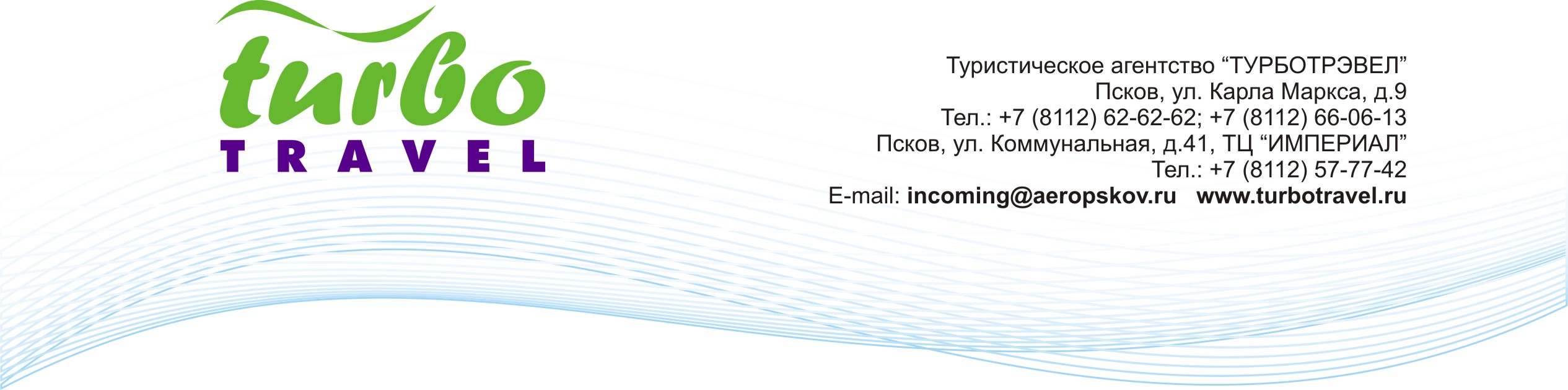 Ораниенбаум3 июля 2021Программа тура07:00 выезд из Пскова.12:00 прибытие в Ораниенбаум.Экскурсия в Большой Меншиковский дворец – старейшее сооружение Ораниенбаума. Во дворце и его окружении отчетливо ощущается дух времени – эпохи преобразований и борьбы за выход к Балтийскому морю. Расположен он почти у самых вод залива, связан с морем, устремлен к нему, словно олицетворение главной цели всех деяний петровского времени – утверждения России на берегах освобожденного моря.Композиционным центром дворца является двухэтажный корпус, увенчанный княжеской короной, к которому примыкают одноэтажные скругленные галереи с двумя павильонами. У его подножия мастерами Вицлавом и Грацом был разбит регулярный сад, декорированный скульптурами и фонтанами. Гости прибывали во дворец на кораблях по морскому каналу, прорытому в 1719 году.Экскурсия по парку. Парк Ораниенбаум - ценнейший образец садово-паркового искусства второй половины XVIII-середины XIX века. Он занимает площадь в 162 гектара. До 70-х годов XVIII века главным художественным приемом в организации парка была регулярная композиция, которая позже сменилась пейзажной. Парк состоит из нескольких исторически сложившихся частей, каждая из которых сформировалась в определенные периоды создания дворцово-паркового комплекса.14:00 Свободное время.16:00 Сбор группы, отправление в Псков.Стоимость тура 1850 руб.В стоимость входит:-автобусное обслуживание-экскурсия по дворцу -сопровождение представителем турфирмыДополнительно оплачивается:- билет во дворец 300 руб.- вход в парк (стоимость уточняется)